Take Me Home Country Roads Chords by John Denver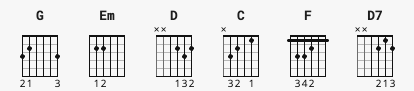 G             Em             D                         C         G Almost Heaven; West Virginia, Blue Ridge Mountains, Shenandoah River.G                   Em                     D Life is old there, older than the trees, younger than the mountains,  C              GBlowin' like a breeze.[Chorus]         G              D            Em         CCountry Roads, take me home, to the place, I belong,         G               D             C             GWest Virginia, mountain mama, take me home, country roads.[Verse 2]G               Em                D                 C              G All my memories gather round her, miner's lady, stranger to blue water.G                 Em                  D Dark and dusty, painted on the sky, misty taste of moonshine,  C            GTeardrop in my eye.[Chorus]         G              D            Em         CCountry Roads, take me home, to the place, I belong,         G               D             C             GWest Virginia, mountain mama, take me home, country roads.[Bridge]Em             D            G   I hear her voice in the morning hour she calls me,    C        G             DThe radio reminds me of my home far away.    Em                F            CAnd driving down the road I get a feeling       G                     D                 D7That I should have been home yesterday, yesterday.[Chorus]N.C.     G              D            Em         CCountry Roads, take me home, to the place, I belong,         G               D             C             GWest Virginia, mountain mama, take me home, country roads.         G              D            Em         CCountry Roads, take me home, to the place, I belong,         G               D             C             GWest Virginia, mountain mama, take me home, country roads.         D                  G              D                  GTake me home, down country roads; take me home, down country roads